МИНИСТЕРСТВО КУЛЬТУРЫ КРАСНОДАРСКОГО КРАЯПРИКАЗот 25 мая 2022 г. N 267ОБ УТВЕРЖДЕНИИПОРЯДКА ОПРЕДЕЛЕНИЯ ОБЪЕМА И ПРЕДОСТАВЛЕНИЯСУБСИДИЙ СОЦИАЛЬНО ОРИЕНТИРОВАННЫМ ОБЩЕСТВЕННЫМОБЪЕДИНЕНИЯМ, А ТАКЖЕ ДОБРОВОЛЬЧЕСКИМ (ВОЛОНТЕРСКИМ)ОРГАНИЗАЦИЯМ В ОБЛАСТИ КУЛЬТУРЫ И ИСКУССТВА В ЦЕЛЯХОСУЩЕСТВЛЕНИЯ ФИНАНСОВОЙ ПОДДЕРЖКИ ИХ ДЕЯТЕЛЬНОСТИВ ОБЛАСТИ КУЛЬТУРЫ И ИСКУССТВАВ соответствии с абзацем третьим пункта 2 статьи 78.1 Бюджетного кодекса Российской Федерации, постановлением Правительства Российской Федерации от 18 сентября 2020 г. N 1492 "Об общих требованиях к нормативным правовым актам, муниципальным правовым актам, регулирующим предоставление субсидий, в том числе грантов в форме субсидий, юридическим лицам, индивидуальным предпринимателям, а также физическим лицам - производителям товаров, работ, услуг, и о признании утратившими силу некоторых актов Правительства Российской Федерации и отдельных положений некоторых актов Правительства Российской Федерации" (далее - Общие требования к нормативным правовым актам), Законом Краснодарского края от 7 июня 2011 г. N 2264-КЗ "О поддержке социально ориентированных некоммерческих организаций, осуществляющих деятельность в Краснодарском крае", в целях реализации мероприятия, предусмотренного пунктом 2.1.3 таблицы 2 приложения 3 к государственной программе Краснодарского края "Развитие культуры", утвержденной постановлением главы администрации губернатора Краснодарского края от 22 октября 2015 г. N 986 "Об утверждении государственной программы Краснодарского края "Развитие культуры", на основании Положения о министерстве культуры Краснодарского края, утвержденного постановлением главы администрации (губернатора) Краснодарского края от 16 декабря 2015 г. N 1226, приказываю:1. Утвердить Порядок определения объема и предоставления субсидий социально ориентированным общественным объединениям, а также добровольческим (волонтерским) организациям в области культуры и искусства в целях осуществления финансовой поддержки их деятельности в области культуры и искусства согласно приложению к настоящему приказу.2. Отделу финансово-экономической деятельности и реализации государственных программ министерства культуры Краснодарского края (Чуприна Н.В.) обеспечить:размещение (опубликование) настоящего приказа на официальном сайте администрации Краснодарского края в информационно-телекоммуникационной сети "Интернет" и направление на "Официальный интернет-портал правовой информации" (www.pravo.gov.ru);направление копии настоящего приказа и сведений об источниках его официального опубликования в территориальный орган Министерства юстиции Российской Федерации по Краснодарскому краю в 7-дневный срок после дня первого официального опубликования настоящего приказа.3. Контроль за выполнением настоящего приказа возложить на первого заместителя министра культуры Краснодарского края Погребенко А.Н.4. Приказ вступает в силу на следующий день после его официального опубликования.МинистрВ.Ю.ЛАПИНАПриложениеУтвержденприказом министерства культурыКраснодарского краяот 25 мая 2022 г. N 267ПОРЯДОКОПРЕДЕЛЕНИЯ ОБЪЕМА И ПРЕДОСТАВЛЕНИЯ СУБСИДИЙСОЦИАЛЬНО ОРИЕНТИРОВАННЫМ ОБЩЕСТВЕННЫМ ОБЪЕДИНЕНИЯМ,А ТАКЖЕ ДОБРОВОЛЬЧЕСКИМ (ВОЛОНТЕРСКИМ) ОРГАНИЗАЦИЯМВ ОБЛАСТИ КУЛЬТУРЫ И ИСКУССТВА В ЦЕЛЯХ ОСУЩЕСТВЛЕНИЯФИНАНСОВОЙ ПОДДЕРЖКИ ИХ ДЕЯТЕЛЬНОСТИ В ОБЛАСТИКУЛЬТУРЫ И ИСКУССТВА1. Общие положения о предоставлении субсидий1.1. Настоящий Порядок определяет условия и механизм предоставления из краевого бюджета субсидий социально ориентированным общественным объединениям, а также добровольческим (волонтерским) организациям в области культуры и искусства в целях осуществления финансовой поддержки их деятельности в области культуры и искусства, требования к отчетности и порядок осуществления контроля за соблюдением условий и порядка предоставления субсидий, а также ответственность за их нарушение (далее - субсидия).1.2. Целью предоставления субсидии является осуществление финансовой поддержки деятельности социально ориентированных общественных объединений, а также добровольческих (волонтерских) организаций в области культуры и искусства (далее - Организации) для организации ими мероприятий в области культуры и искусства (далее - мероприятия) в рамках реализации мероприятия государственной программы Краснодарского края "Развитие культуры", утвержденной постановлением главы администрации (губернатора) Краснодарского края от 22 октября 2015 г. N 986 (далее - Программа).1.3. Субсидия предоставляется министерством культуры Краснодарского края (далее - Министерство), осуществляющим функции и полномочия главного распорядителя бюджетных средств, до которого в соответствии с бюджетным законодательством Российской Федерации как до получателя бюджетных средств доведены в установленном порядке лимиты бюджетных обязательств на предоставление субсидий на соответствующий финансовый год и плановый период.Источником финансового обеспечения субсидии являются средства краевого бюджета.1.4. Критериями отбора получателей субсидии, имеющих право на ее получение, являются:творческое своеобразие, художественная ценность, актуальность и социальная значимость творческого проекта, представляемого Организацией;соответствие концепции мероприятия целям и задачам Программы;наличие опыта, необходимого для достижения целей и результата предоставления субсидии.1.5. Способом проведения отбора является конкурс, который проводится Министерством исходя из наилучших условий достижения результатов, в целях достижения которых представляется субсидия (далее - отбор, конкурс), в соответствии с разделом 2 "Порядок проведения отбора получателей субсидии для предоставления субсидии" настоящего Порядка.1.6. Информация о субсидиях размещается на едином портале бюджетной системы Российской Федерации в информационно-телекоммуникационной сети "Интернет" (далее - единый портал) в разделе единого портала не позднее 15-го рабочего дня, следующего за днем принятия закона Краснодарского края о краевом бюджете на очередной финансовый год и на плановый период (закона Краснодарского края о внесении изменений в закон Краснодарского края о краевом бюджете на текущий финансовый год и на плановый период).(п. 1.6 в ред. Приказа Министерства культуры Краснодарского края от 23.11.2022 N 682)2. Порядок проведения отбора получателей субсидиидля предоставления субсидии2.1. Для получения субсидии Организация представляет в Министерство заявку на получение субсидии социально ориентированным общественным объединением, а также добровольческой (волонтерской) организацией в области культуры и искусства в целях осуществления финансовой поддержки их деятельности в области культуры и искусства, составленную по форме, установленной приложением к настоящему Порядку (далее - заявка). Отбор проводится на основании представленных в Министерство заявок и прилагаемых к ним документов в соответствии с пунктом 2.6 раздела 2 "Порядок проведения отбора получателей субсидии для предоставления субсидии" настоящего Порядка.2.2. Предоставление субсидии осуществляется в пределах лимитов бюджетных обязательств и бюджетных ассигнований, доведенных Министерству на цели, предусмотренные пунктом 1.2 раздела 1 "Общие положения о предоставлении субсидий" настоящего Порядка.2.3. При проведении отбора в 2022 году, не менее чем за 10 календарных дней до начала отбора, но не позднее 25 октября текущего финансового года, Министерство обеспечивает размещение на едином портале, а также на официальном сайте Министерства в информационно-телекоммуникационной сети "Интернет" объявления о проведении отбора с указанием:сроков проведения отбора, а также информации о проведении нескольких этапов отбора с указанием сроков и порядка их проведения (при необходимости), в соответствии с пунктом 2.4 раздела 2 "Порядок проведения отбора получателей субсидии для предоставления субсидии" настоящего Порядка;даты начала подачи или окончания приема заявок участников отбора, которая не может быть ранее 10-го календарного дня, следующего за днем размещения объявления о проведении отбора;наименования, места нахождения, почтового адреса, адреса электронной почты Министерства, в соответствии с пунктом 2.4 раздела 2 "Порядок проведения отбора получателей субсидии для предоставления субсидии" настоящего Порядка;цели предоставления субсидий в соответствии с пунктом 1.2 раздела 1 "Общие положения о предоставлении субсидий" настоящего Порядка;результатов предоставления субсидии в соответствии с пунктом 3.5 раздела 3 "Условия и порядок предоставления субсидий" настоящего Порядка;доменного имени или указателей страниц сайта в информационно-телекоммуникационной сети "Интернет", на котором обеспечивается проведение отбора;требований к Организациям, участвующими в отборе (далее также - участники отбора), в соответствии с пунктом 2.5 раздела 2 "Порядок проведения отбора получателей субсидии для предоставления субсидии" настоящего Порядка и перечня документов, представляемых участниками отбора для подтверждения их соответствия указанным требованиям в соответствии с пунктом 2.6 раздела 2 "Порядок проведения отбора получателей субсидии для предоставления субсидии" настоящего Порядка;порядка подачи заявок участниками отбора и требований, предъявляемых к форме и содержанию заявок, подаваемых участниками отбора, в соответствии с пунктом 2.6 раздела 2 "Порядок проведения отбора получателей субсидии для предоставления субсидии" настоящего Порядка;порядка отзыва заявок участников отбора, порядка возврата заявок участников отбора, определяющего в том числе основания для возврата заявок участников отбора, порядка внесения изменений в заявки участников отбора в соответствии с пунктами 2.7 и 2.9 раздела 2 "Порядок проведения отбора получателей субсидии для предоставления субсидии" настоящего Порядка;порядка рассмотрения и оценки заявок Организаций, участвующих в отборе, в соответствии с пунктом 2.9 раздела 2 "Порядок проведения отбора получателей субсидии для предоставления субсидии" настоящего Порядка;порядка предоставления Организациям, участвующим в отборе, разъяснений положений объявления о проведении отбора, даты начала и окончания срока такого предоставления, в соответствии с пунктом 2.8 раздела 2 "Порядок проведения отбора получателей субсидии для предоставления субсидии" настоящего Порядка;срока, в течение которого Организации, победившие в отборе, должны подписать соглашение о предоставлении субсидии в соответствии типовой формой, утвержденной министерством финансов Краснодарского края (далее - Соглашение) в соответствии с пунктом 3.3 раздела 3 "Условия и порядок предоставления субсидий" настоящего Порядка;условий признания Организации, победившей в отборе, уклонившейся от заключения Соглашения в соответствии с пунктом 3.3 "Условия и порядок предоставления субсидий" настоящего Порядка;даты размещения результатов отбора на едином портале, а также на официальном сайте Министерства в информационно-телекоммуникационной сети "Интернет" в соответствии с настоящим Порядком, которая не может быть позднее 2-го рабочего дня, следующего за днем подписания приказа Министерства об утверждении перечня Организаций, мероприятий и объемов субсидий, направляемых Организациям (далее - Приказ), в соответствии с пунктом 2.12 раздела 2 "Порядок проведения отбора получателей субсидии для предоставления субсидии" настоящего Порядка.2.3(1). При проведении отбора начиная с 1 января 2023 года, не менее чем за 30 календарных дней до начала отбора, но не позднее 25 октября текущего финансового года, Министерство обеспечивает размещение на едином портале, а также на официальном сайте Министерства в информационно-телекоммуникационной сети "Интернет" объявления о проведении отбора с указанием:сроков проведения отбора, а также информации о проведении нескольких этапов отбора с указанием сроков и порядка их проведения (при необходимости), в соответствии с пунктом 2.4 раздела 2 "Порядок проведения отбора получателей субсидии для предоставления субсидии" настоящего Порядка;даты начала подачи или окончания приема заявок участников отбора, которая не может быть ранее 30-го календарного дня, следующего за днем размещения объявления о проведении отбора;наименования, места нахождения, почтового адреса, адреса электронной почты Министерства, в соответствии с пунктом 2.4 раздела 2 "Порядок проведения отбора получателей субсидии для предоставления субсидии" настоящего Порядка;цели предоставления субсидий в соответствии с пунктом 1.2 раздела 1 "Общие положения о предоставлении субсидий" настоящего Порядка;результатов предоставления субсидии в соответствии с пунктом 3.5 раздела 3 "Условия и порядок предоставления субсидий" настоящего Порядка;доменного имени или указателей страниц сайта в информационно-телекоммуникационной сети "Интернет", на котором обеспечивается проведение отбора;требований к Организациям, участвующим в отборе (далее также - участники отбора), в соответствии с пунктом 2.5.1 раздела 2 "Порядок проведения отбора получателей субсидии для предоставления субсидии" настоящего Порядка и перечня документов, представляемых участниками отбора для подтверждения их соответствия указанным требованиям в соответствии с пунктом 2.6 раздела 2 "Порядок проведения отбора получателей субсидии для предоставления субсидии" настоящего Порядка;порядка подачи заявок участниками отбора и требований, предъявляемых к форме и содержанию заявок, подаваемых участниками отбора, в соответствии с пунктом 2.6 раздела 2 "Порядок проведения отбора получателей субсидии для предоставления субсидии" настоящего Порядка;порядка отзыва заявок участников отбора, порядка возврата заявок участников отбора, определяющего в том числе основания для возврата заявок участников отбора, порядка внесения изменений в заявки участников отбора в соответствии с пунктами 2.7 и 2.9 раздела 2 "Порядок проведения отбора получателей субсидии для предоставления субсидии" настоящего Порядка;порядка рассмотрения и оценки заявок Организаций, участвующих в отборе, в соответствии с пунктом 2.9 раздела 2 "Порядок проведения отбора получателей субсидии для предоставления субсидии" настоящего Порядка;порядка предоставления Организациям, участвующим в отборе, разъяснений положений объявления о проведении отбора, даты начала и окончания срока такого предоставления, в соответствии с пунктом 2.8 раздела 2 "Порядок проведения отбора получателей субсидии для предоставления субсидии" настоящего Порядка;срока, в течение которого Организации, победившие в отборе, должны подписать соглашение о предоставлении субсидии в соответствии типовой формой, утвержденной министерством финансов Краснодарского края (далее - Соглашение) в соответствии с пунктом 3.3 раздела 3 "Условия и порядок предоставления субсидий" настоящего Порядка;условий признания Организации, победившей в отборе, уклонившейся от заключения Соглашения в соответствии с пунктом 3.3 "Условия и порядок предоставления субсидий" настоящего Порядка;даты размещения результатов отбора на едином портале, а также на официальном сайте Министерства в информационно-телекоммуникационной сети "Интернет" в соответствии с настоящим Порядком, которая не может быть позднее 2-го рабочего дня, следующего за днем подписания приказа Министерства об утверждении перечня Организаций, мероприятий и объемов субсидий, направляемых Организациям (далее - Приказ), в соответствии с пунктом 2.12 раздела 2 "Порядок проведения отбора получателей субсидии для предоставления субсидии" настоящего Порядка.2.4. Срок проведения отбора составляет не менее 30 календарных дней, следующих за днем окончания приема заявок.Отбор объявляется Министерством по мере необходимости в течение текущего финансового года, но не позднее 25 октября.2.4.1. Отбор проводится Министерством по адресу: 350000, Российская Федерация, Краснодарский край, г. Краснодар, ул. Кирова, 3.Адрес электронной почты Министерства: mk@krasnodar.ru.Адрес официального сайта уполномоченного органа: kultura.krasnodar.ru.2.5. Требования, которым должна соответствовать Организация в 2022 году на первое число месяца, в котором подается заявка:отсутствие у Организации неисполненной обязанности по уплате налогов, сборов, страховых взносов, пеней, штрафов, процентов, подлежащих уплате в соответствии с законодательством Российской Федерации о налогах и сборах, превышающей 300 тыс. рублей;Организация не должна находиться в процессе реорганизации (за исключением реорганизации в форме присоединения к юридическому лицу, являющемуся участником отбора, другого юридического лица), ликвидации, в отношении нее не введена процедура банкротства, деятельность Организации не приостановлена в порядке, предусмотренном законодательством Российской Федерации;в реестре дисквалифицированных лиц отсутствуют сведения о дисквалифицированных руководителе, членах коллегиального исполнительного органа, лице, исполняющем функции единоличного исполнительного органа, или главном бухгалтере Организации;Организация не должна являться иностранным юридическим лицом, а также российским юридическим лицом, в уставном (складочном) капитале которой доля участия иностранных юридических лиц, местом регистрации которых является государство или территория, включенные в утвержденный Министерством финансов Российской Федерации перечень государств и территорий, предоставляющих льготный налоговый режим налогообложения и (или) не предусматривающих раскрытия и предоставления информации при проведении финансовых операций (офшорные зоны), в совокупности превышает 50%;Организация не должна получать средства из краевого бюджета на основании иных нормативных правовых актов Краснодарского края на цели, установленные пунктом 1.2 раздела 1 "Общие положения о предоставлении субсидий" настоящего Порядка;Организация должна осуществлять деятельность на территории Краснодарского края;Организация не должна находиться в реестре недобросовестных поставщиков (подрядчиков, исполнителей) в связи с отказом от исполнения заключенных государственных (муниципальных) контрактов о поставке товаров, выполнении работ, оказании услуг по причине введения политических или экономических санкций иностранными государствами, совершающими недружественные действия в отношении Российской Федерации, граждан Российской Федерации или российских юридических лиц, и (или) введением иностранными государствами, государственными объединениями и (или) союзами и (или) государственными (межгосударственными) учреждениями иностранных государств или государственных объединений и (или) союзов мер ограничительного характера.2.5(1). Требования, которым должна соответствовать Организация в 2023 году на первое число месяца, в котором подается заявка:отсутствие у Организации неисполненной обязанности по уплате налогов, сборов, страховых взносов, пеней, штрафов, процентов, подлежащих уплате в соответствии с законодательством Российской Федерации о налогах и сборах, просроченной задолженности по возврату в краевой бюджет субсидий, бюджетных инвестиций, предоставленных в том числе в соответствии с иными правовыми актами, иной просроченной (неурегулированной) задолженности перед Краснодарским краем по состоянию на первое число месяца, в котором производится прием пакетов документов в целях предоставления субсидий;Организация не должна находиться в процессе реорганизации (за исключением реорганизации в форме присоединения к юридическому лицу, являющемуся участником отбора, другого юридического лица), ликвидации, в отношении нее не введена процедура банкротства, деятельность Организации не приостановлена в порядке, предусмотренном законодательством Российской Федерации;в реестре дисквалифицированных лиц отсутствуют сведения о дисквалифицированных руководителе, членах коллегиального исполнительного органа, лице, исполняющем функции единоличного исполнительного органа, или главном бухгалтере Организации;Организация не должна являться иностранным юридическим лицом, а также российским юридическим лицом, в уставном (складочном) капитале которой доля участия иностранных юридических лиц, местом регистрации которых является государство или территория, включенные в утвержденный Министерством финансов Российской Федерации перечень государств и территорий, предоставляющих льготный налоговый режим налогообложения и (или) не предусматривающих раскрытия и предоставления информации при проведении финансовых операций (офшорные зоны), в совокупности превышает 50%;Организация не должна получать средства из краевого бюджета на основании иных нормативных правовых актов Краснодарского края на цели, установленные пунктом 1.2 раздела 1 "Общие положения о предоставлении субсидий" настоящего Порядка;Организация должна осуществлять деятельность на территории Краснодарского края.2.6. Для подтверждения соответствия требованиям, указанным в пунктах 2.5, 2.5(1) настоящего Порядка, Организацией в срок проведения отбора представляются в Министерство нарочно или путем использования услуг почтовой связи прошитые, пронумерованные, скрепленные печатью (при ее наличии) и подписью руководителя Организации:1) заявка по форме согласно приложению к настоящему Порядку, включающая в себя:согласие на публикацию (размещение) на едином портале и на официальном сайте Министерства информации об Организации и о подаваемой Организацией заявке, иной информации об Организации, связанной с отбором;подтверждение о том, что Организация не получала средства из краевого бюджета в соответствии с иными нормативными правовыми актами Краснодарского края на цели предоставления субсидий, на первое число месяца, в котором подана заявка;подтверждение о том, что Организация не является иностранным юридическим лицом, а также российским юридическим лицом, в уставном (складочном) капитале которого доля участия иностранных юридических лиц, местом регистрации которых являются государство или территория, включенные в утвержденный Министерством финансов Российской Федерации перечень государств и территорий, представляющих льготный налоговый режим налогообложения и (или) не предусматривающих раскрытия и предоставления информации при проведении финансовых операций (офшорные зоны), в совокупности превышает 50%, на первое число месяца, в котором подана заявка;подтверждение о том, что Организация осуществляет деятельность на территории Краснодарского края, на первое число месяца, в котором подана заявка;2) пояснительная записка о необходимости предоставления бюджетных средств на цели, установленные пунктом 1.2 раздела 1 "Общие положения о предоставлении субсидий" настоящего Порядка, включая расчет-обоснование суммы субсидии, составленный в произвольной форме, в том числе предварительная смета на проведение мероприятий;3) программа мероприятий, составленная в произвольной форме.Руководитель Организации в соответствии с законодательством Российской Федерации несет ответственность за достоверность представляемых Министерству документов и сведений.Заявитель вправе направить заявку и прилагаемые к ней документы в электронном виде, с использованием усиленной квалифицированной электронной подписи.При поступлении заявки и прилагаемых документов в электронной форме прием и регистрация заявки и прилагаемых к ней документов обеспечиваются без необходимости дополнительной подачи заявки в какой-либо иной форме.2.7. Организация, участвующая в отборе, имеет право на основании письменного обращения руководителя Организации или уполномоченного в установленном порядке лица, направленного в Министерство, осуществить отзыв заявок, поданных для участия в отборе, в случае необходимости внесения изменений в заявку или в случае принятия Организацией решения об отзыве заявки в период проведения отбора.Отзыв заявки не препятствует повторному направлению Организацией заявки и документов для участия в отборе в срок, указанный в объявлении о проведении отбора.В случае отзыва заявки Организацией заявка с прилагаемыми документами не рассматривается и не возвращается.2.8. Организации вправе обратиться в Министерство с целью разъяснения положений объявления о проведении отбора в письменном либо устном виде и получить исчерпывающие разъяснения в течение срока приема заявок.2.9. Порядок рассмотрения и оценки заявок на предмет их соответствия требованиям, установленным в объявлении о проведении отбора.2.9.1. При поступлении в Министерство заявки регистрируются в единой межведомственной системе электронного документооборота исполнительных органов государственной власти Краснодарского края (далее - ЕМСЭД КК) в порядке очередности их поступления.Для заявок, полученных путем использования услуг почтовой связи, датой регистрации заявки является дата получения заявки Министерством по указанному в объявлении о проведении отбора почтовому адресу.После регистрации в ЕМСЭД КК заявка с прилагаемыми документами передается уполномоченным должностным лицам Министерства с отметкой о дате регистрации.2.9.2. В 2022 году уполномоченные должностные лица Министерства в течение 7 рабочих дней со дня, следующего за днем окончания приема заявок, указываемым в объявлении о проведении отбора:проводят проверку заявки на предмет ее соответствия требованиям и форме, предусмотренной приложением 1 к настоящему порядку;осуществляют проверку комплектности документов, представленных одновременно с заявкой, в соответствии с требованиями, предусмотренными пунктом 2.6;запрашивают (посредством межведомственного запроса, в том числе в электронной форме с использованием единой системы межведомственного электронного взаимодействия и подключаемых к ней региональных систем межведомственного электронного взаимодействия) от Федеральной налоговой службы России следующие сведения в отношении заявителя:подтверждающие отсутствие неисполненной обязанности по уплате налогов, сборов, страховых взносов, пеней, штрафов, процентов, подлежащих уплате в соответствии с законодательством Российской Федерации о налогах и сборах, превышающей 300 тыс. рублей, на дату подачи заявки;из Единого государственного реестра юридических лиц или Единого государственного реестра индивидуальных предпринимателей;Сведения из Единого государственного реестра юридических лиц или Единого государственного реестра индивидуальных предпринимателей в том числе могут быть получены Министерством с официального сайта ФНС с помощью сервиса "Предоставление сведений из ЕГРЮЛ/ЕГРИП о конкретном юридическом лице/индивидуальном предпринимателе в форме электронного документа".Организация вправе представить указанные сведения и иные документы по собственной инициативе;рассматривают заявку с прилагаемыми документами, а также сведения, полученные Министерством в отношении Организации, на предмет соответствия Организации требованиям, установленным пунктом 2.5 раздела 2 "Порядок проведения отбора получателей субсидии для предоставления субсидии".2.9.2(1). Начиная с 1 января 2023 года, уполномоченные должностные лица Министерства в течение 7 рабочих дней со дня, следующего за днем окончания приема заявок, указываемым в объявлении о проведении отбора:проводят проверку заявки на предмет ее соответствия требованиям и форме, предусмотренной приложением 1 к настоящему порядку;осуществляют проверку комплектности документов, представленных одновременно с заявкой, в соответствии с требованиями, предусмотренными пунктом 2.6;запрашивают (посредством межведомственного запроса, в том числе в электронной форме с использованием единой системы межведомственного электронного взаимодействия и подключаемых к ней региональных систем межведомственного электронного взаимодействия) от Федеральной налоговой службы России следующие сведения в отношении заявителя:подтверждающие отсутствие неисполненной обязанности по уплате налогов, сборов, страховых взносов, пеней, штрафов, процентов, подлежащих уплате в соответствии с законодательством Российской Федерации о налогах и сборах, на дату подачи заявки;из Единого государственного реестра юридических лиц или Единого государственного реестра индивидуальных предпринимателей;Сведения из Единого государственного реестра юридических лиц или Единого государственного реестра индивидуальных предпринимателей в том числе могут быть получены Министерством с официального сайта ФНС с помощью сервиса "Предоставление сведений из ЕГРЮЛ/ЕГРИП о конкретном юридическом лице/индивидуальном предпринимателе в форме электронного документа".Организация вправе представить указанные сведения и иные документы по собственной инициативе;рассматривают заявку с прилагаемыми документами, а также сведения, полученные Министерством в отношении Организации, на предмет соответствия Организации требованиям, установленным пунктом 2.5 раздела 2 "Порядок проведения отбора получателей субсидии для предоставления субсидии".2.9.3. Заявки с прилагаемыми документами и сведения, полученные Министерством в отношении Организации, передаются уполномоченными лицами на рассмотрение комиссии в рамках реализации отдельных мероприятий государственных программ Краснодарского края, координатором и участником которых является Министерство культуры Краснодарского края (далее - комиссия).Комиссия осуществляет проверку наличия или отсутствия оснований для отклонения заявки, установленных подпунктом 2.9.4 пункта 2.9 раздела 2 "Порядок проведения отбора получателей субсидии для предоставления субсидии" настоящего Порядка, и определяет победителей отбора исходя из наилучших условий достижения результатов предоставления субсидии и очередности поступления заявок в соответствии с подпунктом 2.9.5 пункта 2.9 раздела 2 "Порядок проведения отбора получателей субсидии для предоставления субсидии" настоящего Порядка.Состав комиссии и порядок ее работы утверждаются приказом Министерства.Заявки, представленные в Министерство по истечении срока, указанного в объявлении о проведении отбора, комиссией не рассматриваются.2.9.4. Основания для отклонения заявок на стадии рассмотрения и оценки заявок:несоответствие Организации критериям и требованиям, установленным пунктами 1.4, 2.5, 2.5.1 настоящего Порядка;несоответствие представленных Организациями документов требованиям, установленным пунктом 2.6 раздела 2 настоящего Порядка, или непредставление (представление не в полном объеме) указанных документов;недостоверность представленной Организациями информации, в том числе информации о месте нахождения и адресе юридического лица.2.9.5. Определение победителей отбора осуществляется в следующем порядке:Оценка каждого из критериев производится комиссией.По каждому из критериев, указанных в пункте 1.4 раздела 1 "Общие положения о предоставлении субсидий" настоящего Порядка, заявки рассматриваются и оцениваются каждым членом комиссии с присвоением баллов от 0 до 3.Содержание оценки заявки по критериям, указанным в пункте 1.4 раздела 1 "Общие положения о предоставлении субсидий" настоящего Порядка, оценки заявок:3 - высший уровень, соответствует оценке "отлично" (критерий оценки выражен превосходно, безупречно. Замечания у члена комиссии отсутствуют);2 - средний уровень, соответствует оценке "хорошо" (в целом критерий оценки выражен очень хорошо, но есть некоторые недостатки, несущественные изъяны, как правило, не оказывающие серьезного влияния на общее качество проекта);1 - низкий уровень, соответствует оценке "неудовлетворительно" (информация по критерию оценки отсутствует, представлена общими фразами или крайне некачественно, не соответствует требованиям).Общая оценка исчисляется как сумма баллов по каждому критерию, выставленных членами комиссии, принявшими участие в оценке заявки.2.9.6. На основании общих оценок, выставленных каждой заявке, составляется рейтинг заявок, в котором заявки, получившие большее количество баллов, получают более высокое место в рейтинге.В случае если несколько заявок набирают одинаковое количество баллов, место каждой такой заявки в рейтинге заявок определяется в зависимости от очередности регистрации заявки в Министерстве.Победителями в отборе становятся Организации, набравшие наибольшее количество баллов.2.10. По итогам составленного рейтинга заявок комиссия осуществляет отбор Организаций, с которыми заключаются Соглашения, определяет размер субсидии в соответствии суммой, указанной в расчете-обосновании суммы субсидии, в том числе предварительной смете на оказание услуг, проведение мероприятий, представленными Организацией, и принимает решение о предоставлении субсидии или об отказе в ее предоставлении (далее - решение комиссии).Решение комиссии оформляется протоколом, который подписывается всеми присутствующими членами комиссии в последний день рассмотрения заявок комиссией.2.11. Рассмотрение заявок комиссией и принятие решения о предоставлении субсидии или об отказе в ее предоставлении осуществляется в течение 5 рабочих дней со дня передачи заявок комиссии уполномоченными должностными лицами Министерства.На основании решения комиссии в течение 7 рабочих дней со дня подписания протокола издается приказ Министерства об утверждении перечня Организаций, мероприятий и объемов субсидий, направляемых Организациям (далее - Приказ).2.12. В течение 2 рабочих дней, следующих за днем подписания Приказа, уполномоченное должностное лицо Министерства обеспечивает размещение на едином портале, а также на официальном сайте Министерства в информационно-телекоммуникационной сети "Интернет" информации о результатах проведенного отбора, включая следующие сведения:дата, время и место оценки заявок участников отбора комиссией;информация об участниках отбора, заявки которых были рассмотрены комиссией;информация об участниках отбора, заявки которых были отклонены, с указанием причин их отклонения, в соответствии с подпунктом 2.9.4 пункта 2.9 раздела 2 "Порядок проведения отбора получателей субсидии для предоставления субсидии" настоящего Порядка;последовательность оценки заявок участников отбора, присвоенные заявкам участников отбора значения по каждому из предусмотренных критериев оценки заявок, принятое на основании результатов оценки указанных заявок решение о присвоении таким заявкам рейтинговых номеров;наименование Организаций, с которыми заключается Соглашение, и размер предоставляемых им субсидий.3. Условия и порядок предоставления субсидий3.1. Обязательными условиями предоставления субсидии являются:согласие Организации на осуществление проверки Министерством как получателем бюджетных средств соблюдения порядка и условий предоставления субсидии, в том числе в части достижения результатов предоставления субсидии, а также проверки уполномоченными органами государственного финансового контроля соблюдения Организацией условий и порядка предоставления субсидии в соответствии со статьями 268.1 и 269.2 Бюджетного кодекса Российской Федерации;в случае уменьшения Министерству ранее доведенных лимитов бюджетных обязательств, указанных в пункте 1.3 настоящего Порядка, приводящего к невозможности предоставления субсидии в размере, определенном в Соглашении, условия о согласовании новых условий Соглашения или о расторжении Соглашения при недостижении согласия по новым условиям.3.2. Основаниями для отказа Организации в предоставлении субсидии являются:несоответствие представленных Организацией документов требованиям, определенным пунктом 2.6 раздела 2 "Порядок проведения отбора получателей субсидии для предоставления субсидии" настоящего Порядка, или непредставление (предоставление не в полном объеме) указанных документов;установление факта недостоверности представленной Организацией информации;отсутствие лимитов бюджетных обязательств и бюджетных ассигнований, доведенных Министерству на соответствующий финансовый год на цели, установленные настоящим Порядком.Решение об отказе в предоставлении субсидии доводится до сведения Организаций в письменном виде в течение 7 рабочих дней со дня принятия комиссией решения об отказе в предоставлении субсидии, с обоснованием причины отказа.3.3. В случае принятия решения о предоставлении субсидии в течение 7 рабочих дней со дня подписания Приказа Министерство направляет Организациям, победившим в отборе, проект Соглашения.Соглашения заключаются между Министерством и Организациями.Организация в течение 7 рабочих дней со дня получения проекта Соглашения подписывает его и направляет Министерству в трех экземплярах.Организация, не предоставившая Министерству подписанное Соглашение в установленный срок, считается уклонившейся от заключения Соглашения.В случае признания Организации, прошедшей отбор, уклонившейся от заключения Соглашения уполномоченные должностные лица Министерства в течение 20 рабочих дней со дня подписания Приказа вносят изменения в Приказ. В этом случае возможность получения остатка денежных средств предоставляется следующей в порядке убывания места в рейтинге Организации, которой отказано в предоставлении субсидии.В Соглашение по инициативе одной из сторон путем направления соответствующего уведомления могут быть внесены изменения и дополнения путем подписания дополнительного соглашения к Соглашению, в том числе дополнительного соглашения о расторжении Соглашения по основаниям, предусмотренным в Соглашении, в течение 7 рабочих дней с момента получения указанного уведомления.Дополнительные соглашения к Соглашению, в том числе дополнительные соглашения о расторжении Соглашения, заключаются в соответствии с типовой формой министерства финансов Краснодарского края в следующих случаях:уменьшения Министерству как получателю бюджетных средств ранее доведенных лимитов бюджетных обязательств, предусмотренных на текущий финансовый год и плановый период (на текущий финансовый год), приводящего к невозможности предоставления субсидии в размере, определенном в Соглашении;перераспределения субсидии между Организациями в пределах бюджетных ассигнований, предусмотренных Министерству на текущий финансовый год и плановый период (на текущий финансовый год);внесения изменений в Программу:изменения значения непосредственного результата реализации соответствующего мероприятия Программы.3.3.1. В 2022 году порядок согласования новых условий соглашений, в том числе при необходимости с участием представителей федерального органа исполнительной власти, осуществляющего функции по выработке государственной политики и нормативно-правовому регулированию в установленной сфере деятельности, в случае если указанный орган не является стороной соглашения, осуществляется в соответствии с пунктом 3.3 раздела 3 "Условия и порядок предоставления субсидий" настоящего Порядка.3.4. Размер субсидии определяется исходя из сметы на проведение мероприятий, составленной с учетом общедоступной информации о ценах товаров, работ и услуг, и предложений подрядчиков (исполнителей услуг), обосновывающих их стоимость, на основании потребности, обоснованной в пояснительной записке, представленной Организацией.3.5. Достигнутые или планируемые результаты предоставления субсидии, под которыми понимается количество мероприятий в области культуры и искусства (единиц), проведенных социально ориентированными объединениями, добровольческими (волонтерскими) организациями, получившими финансовую поддержку, должны соответствовать результатам Программы.(в ред. Приказа Министерства культуры Краснодарского края от 23.11.2022 N 682)Результаты предоставления субсидии должны быть конкретными, измеримыми, с указанием в соглашениях точной даты завершения и конечного значения результатов (конкретной количественной характеристики итогов), а также соответствовать типам результатов предоставления субсидии, определенным в соответствии с установленным Министерством финансов Российской Федерации порядком проведения мониторинга достижения результатов предоставления субсидии.(в ред. Приказа Министерства культуры Краснодарского края от 23.11.2022 N 682)В 2022 году в случае возникновения обстоятельств, приводящих к невозможности достижения значений результатов предоставления субсидии, в целях достижения которых предоставляется субсидия, в сроки, определенные Соглашением, Министерство, до которого в соответствии с бюджетным законодательством Российской Федерации как получателя бюджетных средств доведены в установленном порядке лимиты бюджетных обязательств на предоставление субсидий на соответствующий финансовый год (соответствующий финансовый год и плановый период), по согласованию с Организацией вправе принять решение о внесении изменений в Соглашение в части продления сроков достижения результатов предоставления субсидии (но не более чем на 24 месяца) без изменения размера субсидии. В случае невозможности достижения результата предоставления субсидии без изменения размера субсидии Министерство как получатель бюджетных средств вправе принять решение об уменьшении значения результата предоставления субсидии.3.6. Перечисление субсидии Организации осуществляется Министерством на расчетные или корреспондентские счета, открытые Организациями в учреждениях Центрального банка Российской Федерации или кредитных организациях и указанные в Соглашениях, в течение 15 рабочих дней со дня получения подписанного Соглашения от Организации.3.7. Соглашение может заключаться как на бумажном носителе, так и в государственной интегрированной информационной системе управления общественными финансами "Электронный бюджет".3.8. Неиспользованные в текущем финансовом году остатки субсидии подлежат возврату в краевой бюджет в порядке, установленном бюджетным законодательством Российской Федерации.3.9. Возврат субсидии в случаях, определенных пунктом 5.4 настоящего Порядка, осуществляется в следующем порядке:Министерство в течение 10 рабочих дней после подписания акта проверки или получения акта проверки от органа государственной власти, осуществляющего государственный финансовый контроль, направляет Организации требование о возврате субсидии в случаях, предусмотренных настоящим пунктом, в объеме выявленных нарушений;Организация производит возврат субсидии в объеме выявленных нарушений в течение 30 календарных дней со дня получения от Министерства требования о возврате субсидии.При нарушении Организацией процедуры возврата субсидии Министерство принимает меры по взысканию указанных средств в краевой бюджет в порядке, установленном законодательством Краснодарского края.4. Требования к отчетности4.1. Организации несут ответственность за целевое использование средств субсидии, выполнение мероприятия и достижения значений результатов предоставления субсидии, предусмотренных Соглашением.4.2. Не позднее 7 рабочих дней, следующих за отчетным кварталом, в котором была получена субсидия, Организации представляют ежеквартально на бумажном носителе Министерству отчеты о достижении значений результата предоставления субсидии и об осуществлении расходов, источником финансового обеспечения которых является субсидия, по формам, определенным типовыми формами соглашений, установленными министерством финансов Краснодарского края, до момента достижения значения результата предоставления субсидии.4.3. Министерство вправе устанавливать в Соглашении дополнительные формы отчетности и сроки их представления.5. Порядок осуществления контроля (мониторинга)за соблюдением условий и порядка предоставления субсидийи ответственность за их нарушение5.1. Организация обязана обеспечить целевое использование средств, выделенных на выполнение мероприятий, в соответствии с настоящим Порядком и Соглашением.5.2. Министерством как получателем бюджетных средств осуществляется проверка соблюдения порядка и условий предоставления субсидии, в том числе в части достижения результатов предоставления субсидии, а также уполномоченными органами государственного финансового контроля осуществляется проверка соблюдения Организацией условий и порядка предоставления субсидии в соответствии со статьями 268.1 и 269.2 Бюджетного кодекса Российской Федерации.Начиная с 1 января 2023 года министерство осуществляет мониторинг достижения результатов предоставления Субсидий исходя из достижения значений результатов предоставления Субсидий, определенных Соглашением, и событий, отражающих факт завершения соответствующего мероприятия по получению результата предоставления субсидии (контрольная точка), в порядке и по формам, которые установлены Министерством финансов Российской Федерации.5.3. Организации несут ответственность за нарушение условий и порядка предоставления субсидии в соответствии с законодательством Российской Федерации.5.4. Возврату в краевой бюджет подлежат суммы субсидий в случае нарушения Организацией условий, установленных при предоставлении субсидии, выявленных в том числе по фактам проверок, проведенных Министерством и уполномоченными органами государственного финансового контроля, а также в случае недостижения значений результатов предоставления субсидий.Первый заместитель министраА.Н.ПОГРЕБЕНКОПриложениек Порядкуопределения объема и предоставлениясубсидий социально ориентированнымобщественным объединениям в областикультуры и искусства, а такжедобровольческим (волонтерским) организациямв области культуры и искусства в целяхосуществления финансовой поддержкиих деятельности в областикультуры и искусстваНачальник отделафинансово-экономической деятельностии реализации государственных программН.В.ЧУПРИНА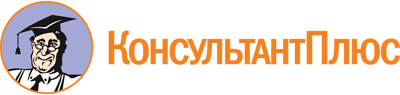 Приказ Министерства культуры Краснодарского края от 25.05.2022 N 267
(ред. от 23.11.2022)
"Об утверждении Порядка определения объема и предоставления субсидий социально ориентированным общественным объединениям, а также добровольческим (волонтерским) организациям в области культуры и искусства в целях осуществления финансовой поддержки их деятельности в области культуры и искусства"Документ предоставлен КонсультантПлюс

www.consultant.ru

Дата сохранения: 03.06.2023
 Список изменяющих документов(в ред. Приказа Министерства культуры Краснодарского краяот 23.11.2022 N 682)Список изменяющих документов(в ред. Приказа Министерства культуры Краснодарского краяот 23.11.2022 N 682)ЗАЯВКАна получение субсидии социально ориентированным общественным объединением, а также добровольческой (волонтерской) организацией в области культуры и искусства в целях осуществления финансовой поддержки их деятельности в области культуры и искусства_____________________________________________________________________(полное наименование некоммерческой организации)в целях осуществления финансовой поддержки деятельности социально ориентированных общественных объединений в области культуры и искусства, а также добровольческих (волонтерских) организаций в области культуры и искусства в рамках реализации мероприятия государственной программы Краснодарского края "Развитие культуры"в _____ годуОзнакомившись с Порядком определения объема и предоставления субсидий социально ориентированным общественным объединениям, а также добровольческим (волонтерским) организациям в области культуры и искусства в целях осуществления финансовой поддержки их деятельности в области культуры и искусства (далее - Порядок), _________________________________________________________________________________________________________________________ основной(полное наименование некоммерческой организации - далее Организация)государственный регистрационный номер _________________________________просит предоставить субсидию в размере ________________ (_________________)рублей в целях осуществления финансовой поддержки деятельности в области культуры и искусства, в рамках реализации мероприятия государственной программы Краснодарского края "Развитие культуры", утвержденной постановлением главы администрации (губернатора) Краснодарского края от 22 октября 2015 г. N 986 (далее - субсидия).Организация подтверждает:в 2022 году - отсутствие неисполненной обязанности по уплате налогов, сборов, страховых взносов, пеней, штрафов, процентов, подлежащих уплате в соответствии с законодательством Российской Федерации о налогах и сборах, превышающей 300 тыс. рублей, по состоянию на первое число месяца, в котором производится прием пакетов документов в целях предоставления субсидий;не находится в реестре недобросовестных поставщиков (подрядчиков, исполнителей) в связи с отказом от исполнения заключенных государственных (муниципальных) контрактов о поставке товаров, выполнении работ, оказании услуг по причине введения политических или экономических санкций иностранными государствами, совершающими недружественные действия в отношении Российской Федерации, граждан Российской Федерации или российских юридических лиц, и (или) введением иностранными государствами, государственными объединениями и (или) союзами и (или) государственными (межгосударственными) учреждениями иностранных государств или государственных объединений и (или) союзов мер ограничительного характера;не является иностранным юридическим лицом, а также российским юридическим лицом, в уставном (складочном) капитале которого доля участия иностранных юридических лиц, местом регистрации которых является государство или территория, включенные в утвержденный Министерством финансов Российской Федерации перечень государств и территорий, предоставляющих льготный налоговый режим налогообложения и (или) не предусматривающих раскрытия и предоставления информации при проведении финансовых операций (офшорные зоны), в совокупности превышает 50 процентов;не получает средства из краевого бюджета в соответствии с нормативными правовыми актами Краснодарского края на цели, установленные п. 1.2 Порядка;в реестре дисквалифицированных лиц отсутствуют сведения о дисквалифицированных руководителе, членах коллегиального исполнительного органа, лице, исполняющем функции единоличного исполнительного органа, или главном бухгалтере Организации;что на первое число месяца, в котором подается заявка, она не находится в процессе ликвидации, реорганизации, в отношении нее не введена процедура банкротства, ее деятельность не приостановлена в порядке, предусмотренном законодательством Российской Федерации;осуществляет деятельность на территории Краснодарского края на первое число месяца, в котором подана заявка;в случае предоставления субсидий обязуется представлять отчетность об использовании субсидий в соответствии с пунктом 4.2 Порядка по форме, утвержденной Соглашением;в случае предоставления субсидий Организация согласна на осуществление проверки Министерством как получателем бюджетных средств соблюдения порядка и условий предоставления субсидии, в том числе в части достижения результатов предоставления субсидии, а также проверки уполномоченными органами государственного финансового контроля соблюдения Организацией условий и порядка предоставления субсидии в соответствии со статьями 268.1 и 269.2 Бюджетного кодекса Российской Федерации;проинформирована о порядке возврата субсидий в соответствии с пунктами 3.9 и 5.4 Порядка;принимает на себя обязательства, предусмотренные Порядком;сообщает реквизиты, в том числе расчетный счет, для перечисления субсидии в случае заключения Министерством и Организацией Соглашения (при их наличии на дату подачи настоящего заявления): _____________________________________________________________________;подтверждает, что вся информация, содержащаяся в настоящей заявке и приложенных к ней документах, является достоверной и полной, а также дает согласие на доступ к ней заинтересованных лиц;дает согласие на публикацию (размещение) в информационно-телекоммуникационной сети "Интернет" информации об Организации, о подаваемой Организацией заявке, а также иной информации об Организации, связанной с предоставлением субсидии;начиная с 1 января 2023 года - отсутствие неисполненной обязанности по уплате налогов, сборов, страховых взносов, пеней, штрафов, процентов, подлежащих уплате в соответствии с законодательством Российской Федерации о налогах и сборах, просроченной задолженности по возврату в краевой бюджет субсидий, бюджетных инвестиций, предоставленных в том числе в соответствии с иными правовыми актами, иной просроченной (неурегулированной) задолженности перед Краснодарским краем по состоянию на первое число месяца, в котором производится прием пакетов документов в целях предоставления субсидий;не является иностранным юридическим лицом, а также российским юридическим лицом, в уставном (складочном) капитале которого доля участия иностранных юридических лиц, местом регистрации которых является государство или территория, включенные в утвержденный Министерством финансов Российской Федерации перечень государств и территорий, предоставляющих льготный налоговый режим налогообложения и (или) не предусматривающих раскрытия и предоставления информации при проведении финансовых операций (офшорные зоны), в совокупности превышает 50 процентов;не получает средства из краевого бюджета в соответствии с нормативными правовыми актами Краснодарского края на цели, установленные п. 1.2 Порядка;в реестре дисквалифицированных лиц отсутствуют сведения о дисквалифицированных руководителе, членах коллегиального исполнительного органа, лице, исполняющем функции единоличного исполнительного органа, или главном бухгалтере Организации;что на первое число месяца, в котором подается заявка, она не находится в процессе ликвидации, реорганизации, в отношении нее не введена процедура банкротства, ее деятельность не приостановлена в порядке, предусмотренном законодательством Российской Федерации;осуществляет деятельность на территории Краснодарского края на первое число месяца, в котором подана заявка;в случае предоставления субсидий обязуется представлять отчетность об использовании субсидий в соответствии с пунктом 4.2 Порядка по форме, утвержденной Соглашением;в случае предоставления субсидий Организация согласна на осуществление проверки Министерством как получателем бюджетных средств соблюдения порядка и условий предоставления субсидии, в том числе в части достижения результатов предоставления субсидии, а также проверки уполномоченными органами государственного финансового контроля соблюдения Организацией условий и порядка предоставления субсидии в соответствии со статьями 268.1 и 269.2 Бюджетного кодекса Российской Федерации;проинформирована о порядке возврата субсидий в соответствии с пунктами 3.9 и 5.4 Порядка;принимает на себя обязательства, предусмотренные Порядком;сообщает реквизиты, в том числе расчетный счет, для перечисления субсидии в случае заключения Министерством и Организацией Соглашения (при их наличии на дату подачи настоящего заявления): _____________________________________________________________________;подтверждает, что вся информация, содержащаяся в настоящей заявке и приложенных к ней документах, является достоверной и полной, а также дает согласие на доступ к ней заинтересованных лиц;дает согласие на публикацию (размещение) в информационно-телекоммуникационной сети "Интернет" информации об Организации, о подаваемой Организацией заявке, а также иной информации об Организации, связанной с предоставлением субсидии.Приложения: на ______ л. в 1 экз.Руководитель Организации ________________________